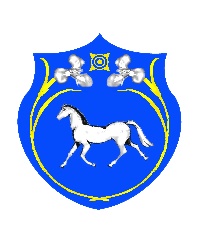 РОССИЙСКАЯ ФЕДЕРАЦИЯРЕСПУБЛИКА ХАКАСИЯСОВЕТ ДЕПУТАТОВЦЕЛИННОГО СЕЛЬСКОГО СОВЕТАШИРИНСКОГО РАЙОНАРЕСПУБЛИКИ ХАКАСИЯР Е Ш Е Н И Е«28» июня  2021 г.                                  с. Целинное			                        № 8/2О внесении изменений в Правила землепользования и застройки Целинного сельсовета Ширинского района Республики Хакасия, утвержденные решением Совета депутатов № 173 от 31.05.2013 г.      На основании ст.31, ст.33 Градостроительного кодекса Российской Федерации, ст. 16, 17 «Правил землепользования и застройки Целинного сельсовета», утвержденных решением Совета депутатов Целинного сельсовета от 31.05.2013 года № 173, протокола публичных слушаний от 18.06.2021 года,  руководствуясь Уставом муниципального образования Целинный сельсовет Ширинского района Республики Хакасия, Совет депутатов Целинного сельсовета Ширинского района Республики Хакасия  РЕШИЛ:1. Внести изменения в правила землепользования и застройки территории администрации Целинного сельсовета:Земельному участку с кадастровым номером 19:11:140402:355, расположенный по адресу: Республика Хакасия, Ширинский район, в 15 км на северо-востоке от пгт. Шира, в 2-х км от трассы Шира-Новоселово, Южный берег Большого Плеса оз. Беле, участок № 3 а/5 не имеющий территориальной зоны, присвоить зону СХ2 «Зона дач и садово-огородных товариществ».Земельному участку, с кадастровым номером 19:11:140402:364, расположенный по адресу: Республика Хакасия, Ширинский район, в 15 км на северо-востоке от пгт. Шира, в 2-х км от трассы Шира-Новоселово, Южный берег Большого Плеса оз. Беле, участок № 3 а/7 не имеющий территориальной зоны, присвоить зону СХ2 «Зона дач и садово-огородных товариществ».Земельному участку, с кадастровым номером 19:11:140402:370, расположенный по адресу: Республика Хакасия, Ширинский район, в 15 км на северо-востоке от пгт. Шира, в 2-х км от трассы Шира-Новоселово, Южный берег Большого Плеса оз. Беле, участок № 2/1Б не имеющий территориальной зоны, присвоить зону Р2 «Зона рекреационного назначения».Земельному участку, с кадастровым номером 19:11:140402:352, расположенный по адресу: Республика Хакасия, Ширинский район, в 15 км на северо-востоке от пгт. Шира, в 2-х км от трассы Шира-Новоселово, Южный берег Большого Плеса оз. Беле, участок № 3 а/4 не имеющий территориальной зоны, присвоить зону СХ2 «Зона дач и садово-огородных товариществ».Земельному участку, с кадастровым номером 19:11:140503:428, расположенный по адресу: Республика Хакасия, Ширинский район, в 26 км на северо-востоке от с. Шира, южнее оз. Беле, справа от трассы Шира-Новоселово, участок № 9 не имеющий территориальной зоны, присвоить зону Р2 «Зона рекреационного назначения».Земельному участку, с кадастровым номером 19:11:140503:417, расположенный по адресу: Республика Хакасия, Ширинский район, в 26 км на северо-востоке от с. Шира, южнее оз. Беле, справа от трассы Шира-Новоселово, участок № 8 не имеющий территориальной зоны, присвоить зону Р2 «Зона рекреационного назначения».Земельным участкам, с кадастровыми номерами 19:11:140406:0003, 19:11:140406:0002, 19:11:140406:0001 расположенные по адресу: Республика Хакасия, Ширинский район, в 18 км на северо-востоке от пгт. Шира, в 2-х км от трассы Шира-Новоселово, Южный берег Большого Плеса оз. Беле не имеющие территориальной зоны, присвоить зону СХ2 «Зона дач и садово-огородных товариществ».Земельному участку с кадастровым номером 19:11:140105:62, расположенный по адресу: Республика Хакасия, Ширинский район, с. Целинное, ул. Молодежная, д. 2, кв. 1 изменить с зоны Р1 «Зона природного ландшафта» на Ж1с «Зона существующей застройки индивидуальными жилыми домами».Земельному участку, с кадастровым номером 19:11:140402:118, расположенный по адресу: Республика Хакасия, Ширинский район, в 15 км на северо-востоке от пгт. Шира, в 2-х км от трассы Шира-Новоселово, южный берег Большого Плеса оз. Беле, участок № 3 б/42 не имеющий территориальной зоны, присвоить зону СХ2 «Зона дач и садово-огородных товариществ».Земельному участку, с кадастровым номером 19:11:140209:29, установлено относительно ориентира, расположенного в границах участка. Почтовый адрес ориентира: Республика Хакасия, Ширинский район, в 14 км на северо-востоке от с. Целинное, в 4,5 км на северо-востоке от устья р. Туим, северо-западный берег Большого Плеса оз. Беле, участок № 1 не имеющий территориальной зоны, зону СХ1 «Зона сельскохозяйственного использования».Земельному участку, с кадастровым номером 19:11:140405:19, расположенный по адресу: Республика Хакасия, Ширинский район, в 14 км на северо-востоке от с. Шира, в 2-х км от трассы Шира-Новоселово, южный берег Большого Плеса оз. Беле, не имеющий территориальной зоны, зону СХ1 «Зона сельскохозяйственного использования».Земельному участку, с кадастровым номером 19:11:140405:47, расположенный по адресу: Республика Хакасия, Ширинский район, территория МО Целинный сельсовет, 12 км восточнее с. Целинное, в 13 км северо-восточнее с. Шира, участок 1, не имеющий территориальной зоны, зону СХ1 «Зона сельскохозяйственного использования».Земельному участку, с кадастровым номером 19:11:140402:74, расположенный по адресу: Республика Хакасия, Ширинский район, в 15 км на северо-востоке от с. Шира, в 2-х км от трассы Шира-Новоселово, южный берег Большого Плеса оз. Беле, участок № 3 не имеющий территориальной зоны, зону СХ2 «Зона дач и садово-огородных товариществ».2. Настоящее решение вступает в силу со дня его официального опубликования (обнародования).Глава Целинного сельсовета                                                                        Т.И. Морозова